Publicado en  el 09/08/2016 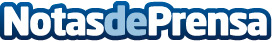 Cómo decorar un dormitorio pequeño con ideas originalesDatos de contacto:Nota de prensa publicada en: https://www.notasdeprensa.es/como-decorar-un-dormitorio-pequeno-con-ideas_1 Categorias: Interiorismo http://www.notasdeprensa.es